СМОЛЕНСКОЕ ОБЛАСТНОЕ ГОСУДАРСТВЕННОЕ БЮДЖЕТНОЕ УЧРЕЖДЕНИЕ ДОПОЛНИТЕЛЬНОГО ОБРАЗОВАНИЯ«СТАНЦИЯ ЮНЫХ НАТУРАЛИСТОВ»ПРИКАЗ« 14  » _мая_ 2019 г.                                                                                  №   25   - Осн.Об итогах областного заочного конкурса  детского  творчества«Зеркало природы - 2019»В соответствии с    приказом СОГБУ ДО  «Станция юннатов»  от 08.02.2019            г.   № 05 – Осн. «О проведении областного заочного  конкурса детского творчества «Зеркало природы - 2019» (далее – Конкурс), 22 апреля 2019 года состоялся Конкурс.Рассмотрев итоги Конкурса,   на основании  решения жюри1.  Утвердить результаты Конкурса (Приложение № 1, № 2).2. Наградить грамотами СОГБУ ДО «Станция юннатов» учащихся образовательных организаций, ставших победителями,  призёрами и активными участниками Конкурса и их руководителей.3. Контроль за исполнением настоящего приказа оставляю за собой. 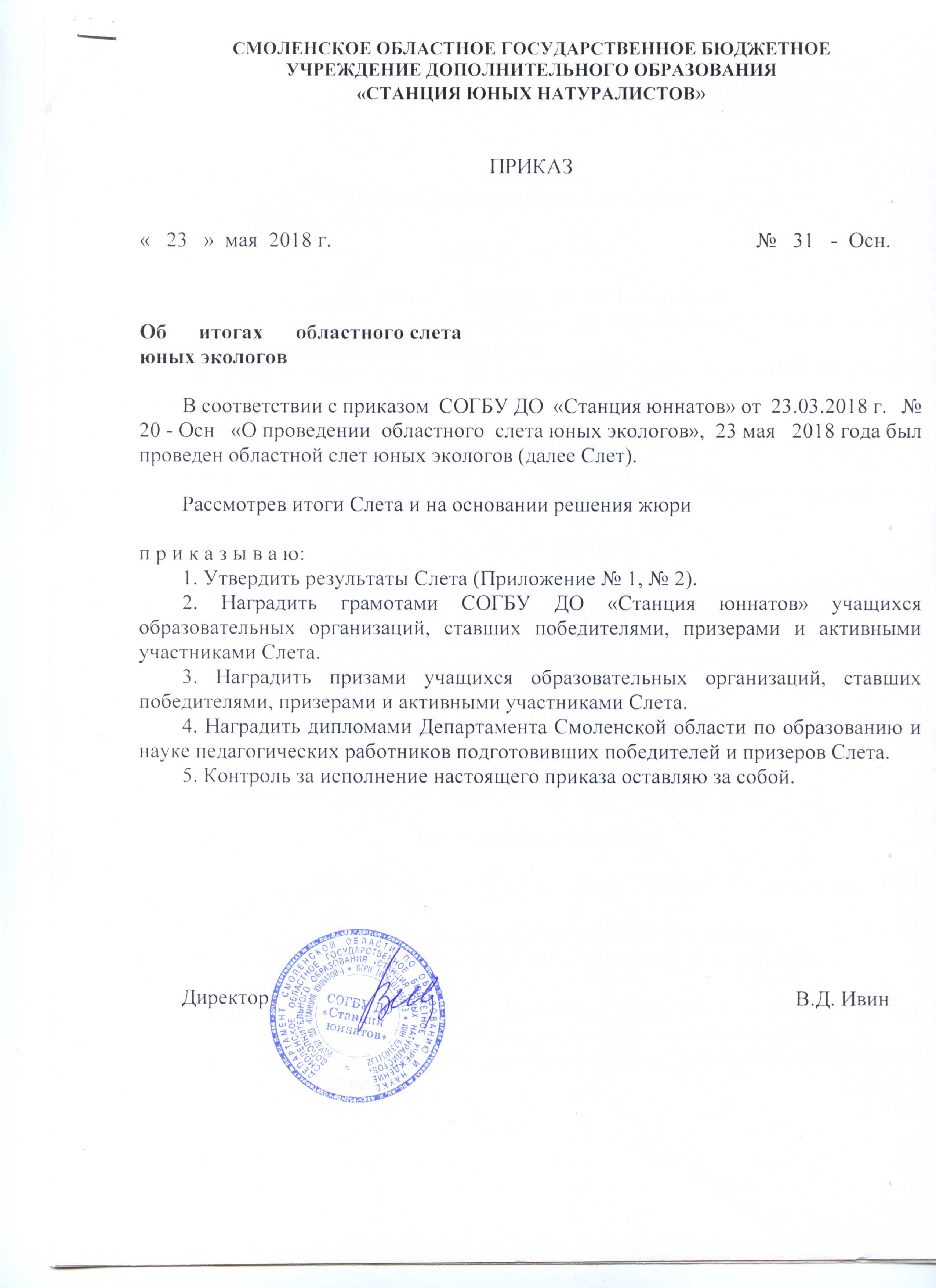 Директор СОГБУ ДО «Станция юннатов»                                                       В.Д. Ивин                                                                                             Приложение № 1                                                                                            к приказу СОГБУ ДО                                                                                            «Станция юннатов»                                                                                           от « 14 »_05_2019 г. № 25 – Осн.Результаты областного заочного конкурса детского  творчества«Зеркало природы - 2019»I  место:- Будылкина Виолетта, МБУ ДО «Дом детского творчества» г. Десногорска.- Воронцов Александр, 5 класс, МБОУ «Средняя школа № 5» г. Смоленска.- Емельянова Екатерина, 4 класс, МБОУ «Средняя школа № 1» г. Велижа.- Ильюшенкова Ирина, 7 класс, МБОУ СШ № 10 г. Ярцева.- Кулешов Дмитрий, 6 класс, МБОУ Ярцевская средняя школа № 4.- Лазовская Майя, 6 класс, МБОУ Ярцевская СШ № 4.- Лопанова Любовь 3 класс, МБУ ДО «Центр воспитательной и творческой работы и детского творчества» Краснинского района.- Моринов Егор, 5 класс, МБОУ «Средняя школа № 5» г. Смоленска.- Никологло Мария, 4 класс, МБОУ «СШ № 1» г .Десногорска.- Никонова Надежда, 2 класс, МБУ ДО «Дом детского творчества» Сафоновского района.- Смирнов Александр, 3 класс, МБУ ДО «Центр детского творчества» г. Сафонова.- Смуденкова Валерия, 8 класс, МБОУ «Средняя школа № 5» г. Смоленска.- Филатова Марина, 2 класс, МБОУ «Средняя школа № 6» г. Рославля.- Яблокова Милана, 3 класс, МБОУ «СШ № 1» г .Десногорска.- Якунин Матвей, 2 класс, МБОУ Белавская ООШ Дорогобужского района.II место:- Беляева Юлия, МБУ ДО «Дом детского творчества» г. Десногорска.- Гришанов Кирилл, 2 класс, МБОУ Ярцевская средняя школа № 4.- Давыденков Дмитрий, 8 класс, МБОУ «Средняя школа № 2» г. Десногорска.- Жукова Екатерина, 7 класс, МБУ ДО «Центр детского творчества» Гагаринского района.- Иванов Егор, 4 класс, МБОУ Поляковская ООШ Вяземского района.- Кирков Егор, 5 класс, МБОУ «Тирянская ОШ».- Козлова Виктория, 11 класс, МБОУ Надейковичская СШ Шумячского района.- Комкова Арина, 2 класс, МБОУ Краснинская средняя школа Краснинского района.- Лерх Андрей, 5 класс, ОГБОУ «Центр образования и развития «Особый ребенок» г. Смоленска.- Лобазова Юлия, 10 класс, МБОУ СШ № 2 г. Сычевки.- Майорова Екатерина, 11 класс, МБОУ «СОШ № 1» г. Сафонова.- Мамедов Илья, 4 класс, МБОУ «Кардымовская СШ».- Мамичева Анастасия, 8 класс, МБУ ДО «Станция юннатов» г. Вязьмы.- Матягина Екатерина, 2 класс, МБОУ Верхнеднепровская СОШ № 3 Дорогобужского района.- Миронова Елизавета, МБУ ДО «Дом детского творчества» г. Десногорска.- Никонова Алена, 11 класс, МБОУ СШ № 2 г. Сычевки.- Новиков Михаил, 5 класс, МБОУ Волоковская ОШ.- Павловец Александра, 1 класс, МБОУ Кайдаковская СОШ Вяземского района.- Пестун Владимир, 3 класс, МБОУ «Средняя школа № 1» г. Велижа.- Рева Анастасия, 3 класс, МБУ ДО «Станция юных натуралистов» г. Сафонова.- Рожкова Виктория, 8 класс, МБОУ  «СОШ № 4» г. Сафонова.- Ростомова Кристина, 11 класс, МБОУ «Средняя школа № 5» г. Смоленска.- Савченко Элина, 4 класс, МБУ ДО «Центр детского творчества» Гагаринского района.- Семенова Екатерина, 8 класс, МБОУ  «СОШ № 4» г. Сафонова.- Тарасова Наталья, 5 класс, МБУ ДО «Станция юннатов» г. Вязьмы.- Токарчук Ксения, 3 класс, МБУ ДО «Дом детского творчества» г. Сафонова.- Усачева Полина, 8 класс, МКОУ «Издешковская СОШ» Сафоновского района.- Ходзинская Виктория, 2 класс, МБОУ «СШ № 12» г. Смоленска.- Чапурин Артём, 5 класс, МБОУ Чекулинская ОШ Смоленского района.- Чекмарева Софья, 4 класс, МКУДО Дом детского творчества г. Сычевки.- Чухлебова Анастасия, МБУ ДО «Дом детского творчества» г. Десногорска.- Шикунова Виталия, 9 класс, МБОУ «Перенская СШ» Рославльского района.III место:- Агафонов Тимофей, 3 класс, МБОУ «Волковичская ОШ» Рославльского района.- Балан Ксения, 2 класс, МБУ ДО «Центр детского творчества» Гагаринского района.- Бандурин Даниил, 11 класс, МБОУ СОШ № 10 г. Вязьмы.- Бельская Ольга, МБОУ «Крапивенская ОШ» Рославльского района.- Беляков Владимир, МБОУ д\с «Колокольчик» Смоленского района.- Борисова Дарья, 9 класс, МБОУ «Павловская ОШ» Рославльского района.- Василенкова Анна, 2 класс, МБОУ Мачулинская ОШ Починковского района.- Васильева Юлия, 5 класс, МБОУ СШ № 2 г. Демидова.- Владимировна Кристина, 5 класс, МБОУ Гнездовская СШ Смоленского района.- Голубева Анастасия, 8 класс, МБОУ СШ № 4 г. Гагарина. - Гулянцова Ольга, 9 класс, МБОУ «Средняя школа № 1 г. Рудни».- Донсков Никита, 4 класс, МБОУ Ярцевская СШ № 4. - Дорожкина Валерия, 2 класс, МБОУ «СШ № 12» г. Смоленска.- Евсеева Мария, 1 класс, МБОУ «Школа-гимназия» г. Ярцева.- Егорова Таисия, 3 класс, МБОУ «Савеевская ОШ» Рославльского района.- Ерохин Олег, 9 класс, МБОУ «Соловьевская ОШ» Рославльского района.- Жадовец Андрей, МКОУ «Дуровская СОШ» Сафоновского района.- Зиновьев Вениамин, 3 класс, МБОУ Самолюбовская ОШ Починковского района.- Золотова Валерия, МБОУ «Центр развития ребенка-детский сад «Рябинушка» Смоленского района.- Ильин Максим, 2 класс, МКОУ Субботниковская ОШ Сычевского района.- Казакевич Дарья, 8 класс, МБОУ «Средняя школа № 5» г. Смоленска.- Карасева Ксения, 5 класс, МБУ ДО «Центр детского творчества» Гагаринского района.- Ковалева Виктория, 8 класс, МБУ ДО «Центр детского творчества» Гагаринского района.- Ковалева Карина, 8 класс, МБОУ Сыр-Липецкая СШ Смоленского района.- Коломацкая Арина, 8 класс, МБОУ СОШ № 10 г. Вязьмы.- Корнеев Кирилл,1  класс, МБОУ «СШ № 39» г. Смоленска.- Котельникова Виктория, 2 класс, СОГБУ ДО «Станция юннатов».- Кочнова Вероника, 10 класс, МБОУ Ярцевская средняя школа № 4 г. Смоленска.- Крупко Виктория, 4 класс, МКУДО Дом детского творчества г. Сычевки.- Левичев Никита, 8 класс, ОГБОУ «Центр образования и развития «Особый ребенок» г. Смоленска.- Левченкова Диана, 4 класс, МБОУ «Средняя школа № 1» г. Велижа.- Леонова Ксения, 8 класс, МБУ ДО «Станция юннатов» г. Вязьмы.- Любенков Матвей, 5 класс, МБУ ДО «Дом детского творчества» г. Сафонова.- Медведева Варвара, 10 лет, МБУ ДО «СЮН» г. Рославля.- Мырза Сергей, 1 класс, МБОУ СОШ № 9 г. Вязьмы.- Павлюченкова София, 9 класс, ОГБОУ «Центр образования и развития «Особый ребенок» г. Смоленска.- Перунова Олеся, 6 класс, МБОУ Капыревщинская СШ Ярцевского района.- Прудников Даниил, 4 класс, МБОУ «Средняя школа № 7» г. Рославля.- Разумовская Василиса, 1 класс, МБОУ «НШ-ДС «Надежда» г. Вязьмы.- Рушкина Лидия, 7 класс, МБОУ Трудиловская СШ.- Рыжакова Виолетта, 6 класс, МБОУ СШ № 2 г. Сычевки.- Рыженков Ярослав, 3 класс, МБОУ Дубровская СШ Демидовского района.- Сафронова Мария, 8 класс, МБОУ «Шумячская СШ».- Селюков Богдан, 6 класс, МБОУ Капыревщинская СШ Ярцевского района.- Скрынникова Софья, 3 класс, МБОУ Дивинская СШ Починковского района.- Смертьев Сергей, 3 класс, МБОУ Дивинская СШ Починковского района.- Соколов Илья, 4 класс, МБУ ДО «ЭБЦ «Смоленский зоопарк» г. Смоленска.- Терешенкова Ангелина, 3 класс, МБОУ Талашкинская СШ Смоленского района.- Тимофеева Маргарита, 8 класс, МБОУ «Средняя школа № 1» г. Велижа.- Токарева Елизавета, МБУ ДО «Центр детского творчества» г. Сафонова.- Федорова Полина, Федоров Влад, 4 класс, МБУ ДО ДДТ г. Вязьмы.- Фролова Дарья, 3 класс, МКУДО Дом детского творчества г. Сычевки.- Харитонова Анна, 9 класс, МБОУ «Голынковская СШ» Руднянского  района.- Щербакова Надежда, 4 класс, МБОУ «СШ № 1» г. Десногорска.- Юхимчук Ксения, 4 класс, МКУДО Дом детского творчества г. Сычевки.Активные участники:- Абраменков Тимур, 2 класс, МБОУ «СШ № 12» г. Смоленска.- Андреева Милана, 3 класс, МБОУ «Средняя школа № 4» г. Десногорска.- Антонова Ирина, 9 класс, МБОУ Вязьма-Брянская СОШ г. Вязьмы.- Артемьева Дарья, 6 класс, МБУ ДО «Демидовский Дом детского творчества».- Барова Вера, 6 класс, МБОУ СШ № 2 г. Гагарина.- Беляева Елена, 2 класс, МБОУ «СШ № 1» г .Десногорска.- Бобрик Юлия, 6 класс, МБУ ДО СЮН г. Ярцева.- Богданов Владимир, 1 класс, СОГБОУ «Вяземская школа-интернат для обучающихся с ОВЗ» г. Вязьмы.- Бычкова Эвелина, МБУ ДО «Центр детского творчества» г. Сафонова.- Васильков Артем, 4 класс, МБУ ДО «Шумячский ДДТ».- Васильченко Екатерина, 1 класс, МБОУ «Школа-гимназия» г. Ярцево.- Воронкова Дарья, 9 класс, МБОУ Октябрьская ОШ Починковского района.- Говорушкина Мария, МБОУ «Средняя школа № 1» г. Велижа.- Гольцова Татьяна, 3 класс, МБОУ Кузинская ООШ Дорогобужского района.- Готовчикова София, 2 класс, МБОУ «СШ № 12» г. Смоленска.- Двороковская Ксения, 9 класс, МБОУ Глубокинская школа Краснинского района Смоленской области.- Деменкова Ангелина, МБУ ДО Монастырщинский ЦВР.- Денисова Анастасия, 8 класс, МБУ ДО СЮН г. Ярцева.- Добрыдень Дмитрий, 4 класс, МБОУ «Баскаковская СШ»  Гагаринского района. - Ермакова Алина, 3 класс, МБОУ «Средняя школа № 4» г. Десногорска.- Ефременкова Ирина, 3 класс, МБОУ Поляновская ООШ Вяземского района.- Захаренкова Анастасия, 6 класс, МБОУ «Средняя школа № 5» г. Рославля.- Зиновьева Дарина, 1 класс, МБОУ Самолюбовская ОШ Починковского района.- Ивакин Максим, 6 класс, МБУ ДО «Станция юных натуралистов» г. Сафонова.- Иванова Диана, 2 класс, МБОУ «НШ-ДС «Надежда» г. Вязьмы.- Иванова Мария, 8 класс, МБОУ «Ашковская ОШ» Гагаринского района.- Исайкина Дарья, 3 класс, МБОУ «Кардымовская СШ».- Камышева Варвара, 4 класс, МКУДО Дом детского творчества г. Сычевки.- Карпенкова София, 6 класс, МБОУ СШ № 9 г. Ярцева.- Ковалева Марина, 3 класс, МБОУ «Соловьевская ОШ» Кардымовского района.- Ковалевский Вадим, 2 класс, МБОУ «Баскаковская СШ»  Гагаринского района. - Ковалькова Анастасия, 2 класс, МКОУ Караваевская ОШ Сычевского района.- Ковылина Екатерина, 4 класс, МБУ ДО «Станция юннатов» г. Вязьмы.- Козлова Дарья, 1 класс, МБОУ СШ № 28 г. Смоленска.- Козлова Лидия, 2 класс, МБОУ «Понизовская школа» Руднянского района.- Козлова Мария, 8 класс, МБУ ДО «Шумячский ДДТ».- Кокоулин Даниил, 1 класс, МБОУ «НШ-ДС «Надежда» г. Вязьмы.- Короленко Анастасия, 8 класс, МБОУ «Кардымовская СШ».- Коротаева Ангелина, 6 класс, МБОУ «Соловьевская ООШ» Кардымовского района.- Костылев Евгений, 6 класс, ОГБОУ «Центр образования и развития «Особый ребенок» г. Смоленска.- Курнасенкова Анастасия, 3 класс, МБОУ «Тирянская ОШ».- Литенкова Марина, 1 класс, МБУ ДО СЮН г. Ярцева.- Лобазова Наталья, 2 класс, МБОУ СШ № 2 г. Сычевки.- Лобанова Есения-Виктория, 7 класс, МБОУ СШ № 4 г. Гагарина.- Лядущенкова Варвара, 7 класс, МБОУ Сметанинская СШ Смоленского района.- Малясов Станислав, 1 класс, МБОУ СОШ № 8 г. Вязьмы.- Мамаин Назар, 1 класс, СОГБУ ДО «Станция юннатов».- Мамедова Ульяна, 3 класс, МБОУ «Кардымовская СШ».- Маркович Елизавета, 7 класс, МБОУ Подрощинская ОШ Ярцевского района.- Маслова Екатерина,  МБУ ДО Монастырщинский ЦВР.- Мозгова Элеонора, 7 класс, МБОУ Пржевальская СШ Демидовского района.- Москалев Михаил, 4 класс, МБУ ДО «ЭБЦ «Смоленский зоопарк».- Никулина Дарья, 8 класс, МБОУ Хмелитская СОШ г. Вязьмы.- Орлова Ирина, 8 класс, МБОУ «Шумячская СШ».- Орлова Милана,4 класс, МБУ ДО «Шумячский ДДТ».        - Плескачева Ксения, 4 класс, МБОУ Сыр-Липецкая СШ Смоленского района.- Поляков Максим, 2 класс, МБОУ Кайдаковская СОШ Вяземского района.- Ребро Василиса, 2 класс, МБОУ СШ № 4 г. Гагарина.- Романова Анна, 3 класс, МБОУ Дивинская СШ Починковского района. - Романова Екатерина, 8 класс, МБУ ДО «Станция юннатов» г. Вязьмы.- Романова Кира, 4 класс, МБОУ «Стешинская ОШ» Холм-Жирковского района.- Рубцова Ксения, 3 класс, МБОУ «Соловьевская ОШ» Кардымовского района.- Склярский Артем, 1 класс, МКОУ «Дуровская СОШ» Сафоновского района.- Сладков Серафим, 2 класс, МБОУ «Средняя школа № 4» г. Десногорска.- Снеткова Дарья, 7 класс, МБОУ «Соловьевская ООШ» Кардымовского района.- Соколов Алексей, 3 класс, МБОУ «СШ № 1» г .Десногорска.- Соловьев Матвей, 2 класс, МБОУ «Средняя школа № 1» г. Велижа.- Терешкова Диана, 8 класс, МБОУ Ярцевская СШ № 4.- Тимофеева Полина, 1 класс, МБОУ «Средняя школа № 1» г. Велижа.- Тимошенкова Виктория, 8 класс, МБОУ Тростянская ОШ Починковского района.- Тупчий Александр, 1 класс, МБОУ СОШ № 9 г. Вязьмы.- Фуркало Иван, 3 класс, МБОУ Касплянская СШ Смоленского района.- Хвостов Дмитрий, 6 класс, МБОУ Пржевальская СШ Демидовского района.- Холатян Милена, МБОУ СШ № 1 г. Десногорска.- Чупина Алина ,6 класс, МКОУ Елмановская ОШ Сычевского района.- Шашков Давид, 2 класс, МБОУ «Средняя школа № 1» г. Рославля.- Шевеленков Степан, 5 класс, МБОУ «Средняя школа № 4» г. Десногорска.- Шпаковская Александра, 6 класс, МБУ ДО «Центр детского творчества» Гагаринского района.- Якимов Захар, 1 класс, МБОУ «Средняя школа № 1» г. Велижа.- Яковлев Григорий, 4 класс, МБОУ Кузинская ООШ Дорогобужского района.Приложение № 2                                                                                            к приказу СОГБУ ДО                                                                                            «Станция юннатов»                                                                                            от «14»_05_2019 г. №  25 – Осн.Список педагогических работников, подготовивших победителей и призеров Конкурса1.   Алексашова Елена Ивановна ,учитель начальных классов, МБОУ «Баскаковская СШ»  Гагаринского района. 2. Азарова  Лилия Владимировна, педагог ДО,  МБУ ДО «Дом детского творчества» г. Сафонова.3.  Алексеева Нина Петровна ,учитель, МБОУ СШ № 2 г. Сычевки.4.  Базанова Ольга Анатольевна, учитель начальных классов, МБОУ «Школа-гимназия» г. Ярцево.5.  Бакутова Елена Евгеньевна, педагог ДО,  МБУ ДО «Станция юннатов» г. Вязьмы.6.  Баранова Марина Алексеевна, учитель химии и биологии, МБОУ «Кардымовская СШ».7. Башмакова Светлана Николаевна, учитель ИЗО, МБОУ «Ашковская ОШ» Гагаринского района.8. Безфамильная Ирина Викторовна, учитель нач. классов, МБОУ «Кардымовская СШ».9. Белякова Наталья Николаевна, воспитатель, МБОУ д\с «Колокольчик» Смоленского района.10. Бершак Юлия Владимировна, педагог ДО, СОГБУ ДО «Станция юннатов».11. Бонадысева Татьяна Александровна, учитель начальных классов, Филатова Светлана Владимировна, педагог ДО, МБОУ «Средняя школа № 6» г. Рославля.12. Борисова Елена Александровна, учитель начальных классов, МБОУ «Средняя школа № 7» г. Рославля.13. Бояршинова Марина Викторовна, учитель биологии-географии, МБОУ СОШ № 10 г. Вязьмы.14. Буренкова Ольга Владимировна, учитель начальных классов, МБОУ «Соловьевская ОШ» Кардымовского района15. Василевская Ирина Валерьевна, педагог ДО, МБУ ДО «Центр детского творчества» Гагаринского района.16. Василенкова Ольга Владимировна, учитель биологии и  экологии, МБОУ «Шумячская СШ».17. Васильева Валентина Викторовна, учитель начальных классов, МБОУ «Понизовская школа» Руднянского района.18. Васильева Надежда Анатольевна, социальный педагог, МБОУ «НШ-ДС «Надежда» г. Вязьмы.19. Васина Светлана Владимировна, учитель, СОГБОУ «Вяземская школа-интернат для обучающихся с ОВЗ» г. Вязьмы.20. Великогло Валентина Николаевна, учитель биологии и ИЗО, МБОУ Октябрьская ОШ Починковского района.21. Волкова Светлана Ивановна, учитель начальных классов, МБОУ «Стешинская ОШ» Холм-Жирковского района.22. Гвозденкова Наталья Анатольевна, учитель технологии, МБОУ «Перенская СШ» Рославльского района.23. Геталова Лариса Матвеевна, учитель, МБУ ДО «Шумячский ДДТ».        24. Григорьева Ирина Евгеньевна, педагог ДО, МБУ ДО «Станция юннатов» г. Вязьмы.25. Гришанова Елена Михайловна, учитель химии и биологии, МКОУ «Издешковская СОШ» Сафоновского района.26. Гуляева Светлана Анатольевна ,учитель начальных классов, МБОУ Кайдаковская СОШ Вяземского района.27. Гутче Светлана Анатольевна, педагог ДО, МБУ ДО «Станция юных натуралистов» г. Сафонова.28. Дарнотук Елена Викторовна, учитель географии, МБОУ СШ № 10 г. Ярцева.29. Дарьещенкова Ольга Александровна, учитель начальных классов, МБОУ «Баскаковская СШ»  Гагаринского района.30. Денисова Ирина Анатольевна, учитель химии, МБОУ СШ № 4 г. Гагарина.31. Дмитриева Маргарита Николаевна, учитель биологии, МБОУ СШ № 2 г. Сычевки.32. Дубровская Марина Владимировна, учитель начальных классов и ИЗО, МКОУ «Дуровская СОШ» Сафоновского района.33. Евланникова Елена Владимировна, педагог ДО, МБУ ДО «Центр детского творчества» г. Сафонова.34. Егоренкова Наталья Николаевна, учитель начальных классов, МБОУ Дивинская СШ Починковского района. 35. Егорова Елена Васильевна, учитель, МБОУ Трудиловская СШ.36. Елисеева Елена Сергеевна, педагог ДО, СОГБУ ДО «Станция юннатов».37. Жданова Ольга Александровна, педагог ДО, МБУ ДО «Дом детского творчества» г. Десногорска.38. Жукова Марина Анатольевна, учитель начальных классов, МБОУ «Тирянская ОШ».39. Зазыкина Светлана Николаевна, воспитатель группы продленного дня, МБОУ «Школа-гимназия» г. Ярцева.40. Захаренкова Надежда Васильевна, учитель, МБОУ Поляковская ООШ Вяземского района.41. Захарова Елена Сергеевна, учитель ИЗО, МБОУ Вязьма-Брянская СОШ г. Вязьмы.42. Зимина Любовь Николаевна, педагог ДО, МБУ ДО «Шумячский ДДТ».43. Зыкова Юлия Сергеевна, учитель биологии и химии, МБОУ «Павловская ОШ» Рославльского района.44. Иванова Анна Олеговна, учитель начальных классов, МБОУ СШ № 1 г. Десногорска.45. Иванова Ольга Анатольевна, руководитель творческого объединения, МБОУ Пржевальская СШ Демидовского района.46. Иванова Светлана Геннадьевна, учитель начальных классов, МБОУ Талашкинская СШ Смоленского района.47. Иванцова Светлана Владимировна, учитель биологии, МБОУ «Савеевская ОШ» Рославльского района.48. Иванцова Светлана Владимировна, учитель биологии, МБОУ «Соловьевская ОШ» Рославльского района.49. Изотова Ольга Сергеевна, учитель начальных классов, МБОУ Кайдаковская СОШ Вяземского района.50. Ильющенкова Анна Витальевна, учитель биологии, МБОУ Капыревщинская СШ Ярцевского района.51. Казначеева Светлана Николаевна, учитель начальных классов, МБОУ Самолюбовская ОШ Починковского района.52. Калаганова Алла Михайловна, учитель ИЗО, МБОУ «Средняя школа № 4» г. Десногорска.53. Калинина Любовь Николаевна ,учитель начальных классов, МБОУ «СШ № 1»   г. Десногорска.54. Кащеева Людмила Викторовна, учитель географии и биологии, МБОУ Глубокинская школа Краснинского района Смоленской области.55. Киркова Ольга Владимировна, учитель технологии, МБОУ «Тирянская ОШ».56. Ковалева Валентина Алексеевна, учитель начальных классов, МБОУ Самолюбовская ОШ Починковского района.57. Кожечкина Наталья Николаевна, учитель ИЗО, МБОУ СШ № 2 г. Демидова.58. Козлова Татьяна Андреевна, учитель биологии, МБОУ Волоковская ОШ.59. Колнобрицкая Лидия Ивановна, педагог ДО, МБУ ДО «Центр воспитательной и творческой работы и детского творчества» Краснинского района.60. Коляда Елена Владимировна, учитель начальных классов, МБОУ Ярцевская СШ № 4. 61. Комарова Оксана Николаевна, учитель начальных классов, МБОУ Белавская ООШ Дорогобужского района.62. Коржилова Лариса Михайловна, учитель математики, МБОУ Ярцевская    СШ № 4.63. Корнеева Лариса Анатольевна, учитель начальных классов, МБОУ «СШ № 39» г. Смоленска.64. Корогод Алина Яковлевна, учитель, МБОУ СШ № 28 г. Смоленска.65. Костина Марина Сергеевна, педагог ДО, МБУ ДО «Центр детского творчества» Гагаринского района.66. Костицин Иван Аркадьевич, педагог ДО, МБУ ДО «Станция юных натуралистов» г. Сафонова.67. Кузьмина Ольга Михайловна, учитель ИЗО, МБОУ Кузинская ООШ Дорогобужского района.68. Кулешова Наталья Николаевна, зам. директора по АХР, МБОУ Ярцевская средняя школа № 4.69. Кулешова Ольга Николаевна, учитель начальных классов, МБОУ «Средняя школа № 1» г. Рославля.70. Курчавая Галина Владимировна, учитель географии, ОГБОУ «Центр образования и развития «Особый ребенок» г. Смоленска.71. Кутенкова Елена Викторовна, педагог ДО, МБУ ДО «Центр детского творчества» Гагаринского района.71. Лавровская Людмила Юрьевна, педагог ДО, МБУ ДО «Дом детского творчества» г. Сафонова.72. Ладонченкова Анжела Рустемовна, учитель начальных классов, МБОУ «СШ № 1» г .Десногорска.73. Литвинова Анна Алексеевна ,учитель начальных классов, МБОУ «СШ № 12» г. Смоленска.74. Литенкова Лариса Николаевна, педагог ДО, МБУ ДО СЮН г. Ярцева.75. Логутенкова Олеся Владимировна, учитель географии, МБОУ «Средняя школа № 5» г. Рославля.76. Майорова Тамара Алексеевна,  учитель технологии, МБОУ Ярцевская средняя школа № 4.77.  Макарова Валентина Викторовна, учитель, МБОУ «СОШ № 1» г. Сафонова.78. Макарова Елена Витальевна, учитель географии, МБОУ «Средняя школа № 2» г. Десногорска.79. Маренкова Наталья Анатольевна, учитель начальных классов, МБОУ Подрощинская ОШ Ярцевского района.80. Марищенкова Ирина Витальевна, учитель начальных классов, МБОУ «НШ-ДС «Надежда» г. Вязьмы.81. Михайлова Татьяна Сидоровна, учитель начальных классов, МБОУ СОШ № 9 г. Вязьмы.82. Мозалева Светлана Васильевна, учитель ИЗО, МКОУ Елмановская ОШ Сычевского района.83. Моисеенкова Анна Александровна, учитель ИЗО, МБОУ Ярцевская СШ № 4.84. Моринова Ольга Владимировна, учитель технологии, МБОУ «Средняя школа № 5» г. Смоленска.85. Морковкина Надежда Викторовна, зам. директора, МБОУ «Кардымовская СШ».86. Мухина Елена Геннадьевна, учитель начальных классов, МБОУ СШ № 4 г. Гагарина.87. Нестерова Марина Владимировна, учитель трудового обучения, ОГБОУ «Центр образования и развития «Особый ребенок» г. Смоленска.88. Нечаева Ирина Ивановна, учитель начальных классов, МКОУ Караваевская ОШ Сычевского района.89. Нинасова Светлана Владимировна ,учитель начальных классов, МБОУ «СШ № 1» г .Десногорска.90. Нинасова Светлана Владимировна, учитель начальных классов, МБОУ «СШ № 1» г . Десногорска.91. Овсиенко Валентина Анатольевна, учитель химии и биологии, МБОУ «Крапивенская ОШ» Рославльского района.92. Орлова Елена Владимировна ,учитель ИЗО, МБОУ «Средняя школа № 4» г. Десногорска.93. Павлова Антонина Ивановна, педагог ДО, МБУ ДО ДДТ г .Вязьмы.94. Панькив Илья Романович, учитель истории и ИЗО,  МБОУ Тростянская ОШ Починковского района.95. Петрова Инна Вячеславовна, педагог ДО, МКУДО Дом детского творчества г. Сычевки.96. Петухова Марина Олеговна, учитель начальных классов, МБОУ «Средняя школа № 1» г. Велижа. 97. Платонова Любовь Александровна, учитель,  МБОУ «Средняя школа № 1» г. Велижа.98. Поляченков Владимир Николаевич, учитель, МБОУ Чекулинская ОШ Смоленского района.99. Пурдяева Валентина Викторовна, учитель трудового обучения, ОГБОУ «Центр образования и развития «Особый ребенок» г. Смоленска.100. Пушкова Ольга Владимировна, педагог ДО, МКУДО Дом детского творчества г. Сычевки.101. Романенкова Валентина Сергеевна, учитель математике, МБОУ «Средняя школа № 1 г. Рудни».102. Романова Ирина Евгеньевна, учитель географии, МБОУ «Средняя школа № 5» г. Смоленска.103. Романюк Елена Анатольевна, учитель технологии, МБОУ СШ № 9 г. Ярцева.104. Руденко Ирина Леонидовна ,учитель начальных классов, МБОУ «Средняя школа № 4» г. Десногорска.105. Рыженкова Оксана Ивановна ,учитель ИЗО, МБОУ Дубровская СШ Демидовского района.106. Свиридова Светлана Викторовна, педагог ДО, МБУ ДО «Центр детского творчества» г. Сафонова.107. Силина Юлия Сергеевна, педагог ДО, МБУ ДО «Центр детского творчества» Гагаринского района.108. Синицына Инна Модестовна, учитель, МКОУ Субботниковская ОШ Сычевского района.109. Сладкова Наталья Андреевна, педагог ДО, МБУ ДО СЮН г. Ярцева.110. Слесарева Наталья Владимировна, педагог ДО, МБУ ДО «ЭБЦ «Смоленский зоопарк».111. Смирнова Татьяна Валерьевна, учитель начальных классов, МБОУ «Средняя школа № 1» г. Велижа.112. Снеткова Наталья Николаевна, учитель технологии, МБОУ «Соловьевская ООШ» Кардымовского района.113. Соколова Наталья Ивановна ,учитель химии и биологии, МБОУ  «СОШ № 4» г. Сафонова.114. Соловьева Елена Леонидовна, педагог ДО, МКУДО Дом детского творчества г. Сычевки.115. Солохина Любовь Викторовна, учитель химии-биологии, МБОУ СОШ № 10 г. Вязьмы.116. Столярова Марина Петровна, учитель начальных классов, МКОУ «Дуровская СОШ» Сафоновского района.117. Сумина Елена Феликсовна, педагог ДО, МБУ ДО «Дом детского творчества» г. Десногорска.118. Тарасова Людмила Леонидовна, учитель биологии-химии, МБОУ Хмелитская СОШ г. Вязьмы.119. Тимошенко Татьяна Николаевна, педагог ДО, МБУ ДО «СЮН» г. Рославля.120. Тишкина Ирина Николаевна, педагог ДО, МБУ ДО «ЭБЦ «Смоленский зоопарк» г. Смоленска.121. Троенько Валентина Владимировна, МБУ ДО «Шумячский ДДТ».        122. Устиненкова Н.А., педагог ДО, МБУ ДО Монастырщинский ЦВР.123. Фадеева Л.В., учитель,  МБОУ СШ № 2 г. Гагарина.124. Федорова Наталья Анатольевна, учитель начальных классов, МБОУ «Волковичская ОШ» Рославльского района.125. Филина Нина Михайловна .учитель начальных классов, МБОУ Верхнеднепровская СОШ № 3 Дорогобужского района.126. Фомина Наталья Валерьевна, учитель начальных классов, МБОУ СОШ № 8 г. Вязьмы.127. Харитонова Галина Викторовна, учитель начальных классов, МБОУ «Средняя школа № 1» г. Велижа.128. Харитонова Ирина Владимировна, учитель химии и биологии, МБОУ «Голынковская СШ» Руднянского  района.129. Харламова Оксана Анатольевна, педагог ДО, МБУ ДО «Дом детского творчества» г. Сафонова.130. Черненкова Елена Дмитриевна, учитель, МБОУ СШ № 4 г. Гагарина. 131. Чибисова Наталья Анатольевна, педагог ДО, МБУ ДО «Центр детского творчества» г. Сафонова.132. Шарахова Оксана Валерьевна, учитель начальных классов, МБОУ Мачулинская ОШ Починковского района.133. Шелгунова Вера Хайдаровна, педагог ДО, МБУ ДО «Дом детского творчества» г. Десногорска.134. Шестернева Светлана Викторовна .учитель начальных классов, МБОУ Краснинская средняя школа Краснинского района.135. Якимова Елена Николаевна, учитель технологии, МБОУ «Средняя школа № 1» г. Велижа.